AVIS DE DELIVRANCECNR a délivré le 25 août 2020, sous la référence 16181, un titre d’occupation sur la commune de Portes Les Valence, un terrain d’une superficie de 1836 m² cadastré section AX n°47p, le tout figurant sur le plan/la vue aérienne de situation ci- après.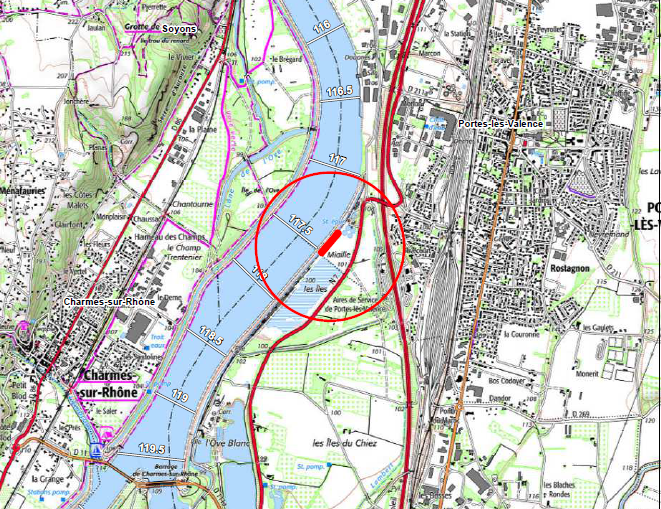 